PREDLOŽITEV PRIJAVE (Izpolni vložnik prijave in nalepi na ovojnico)PREDLOŽITEV PRIJAVE (Izpolni vložnik prijave in nalepi na ovojnico)PRIJAVITELJ:PRIJAVITELJ:PREJEMNIKInstitut "Jožef Stefan"Jamova cesta 391000 Ljubljana PREJEMNIKInstitut "Jožef Stefan"Jamova cesta 391000 Ljubljana NE ODPIRAJ, PRIJAVA!NE ODPIRAJ, PRIJAVA!(datum in ura predložitve)(zaporedna številka  predložitve)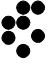 